DIVISION (Partie 2)I.  La division euclidienneMéthode : Poser une division euclidienne Vidéo https://youtu.be/2Ocfhucc58g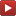                                         7 3 1         3 4                        - 6 8            2 1                          0 5 1                           - 3 4                             1 7                    Le reste est toujours inférieur au diviseur.Légende :x  Dans 73, combien de fois 34 ?  2 fois !x  2 x 34 = 68x  73 – 68 = 5  (inférieur au diviseur)    On abaisse le 1x  Dans 51, combien de fois 34 ?  1 fois !x  1 x 34 = 34x  51 – 34 = 17  (inférieur au diviseur)    On arrête, il n’y a plus rien à abaisser.         731     =     34     x    21      +   17             DIVIDENDE     =      DIVISEUR    X   QUOTIENT    +       RESTE- Calculer le jour de Pâques : http://www.maths-et-tiques.fr/telech/PAQUES.pdf- Ah les nombres ! : http://www.maths-et-tiques.fr/telech/PHRASES_TROUS.pdfII.  La division décimaleMéthode : Poser une division décimale1) Poser 45 : 8 et 32,12 : 4 Vidéo https://youtu.be/RbkDd_p_EVU Vidéo https://youtu.be/kagPFHfG-ZU           4 5 ,0 0 0          8                     Lorsqu’on « franchit la virgule »	         - 4 0                                au dividende, on rajoute une virgule            0 5  0              5, 625               au quotient.         -    4  8                                 2 0               -  1 6                     4 0                  -  4 0                        0           3 2 ,1 2             4	         - 3 2               0 0  1                8, 0 3         -        0                                   1 2                - 1 2                     02) Poser 23 : 11. On donnera une valeur approchée au centième. Vidéo https://youtu.be/CnuDwxwNl9k           2 3 ,0 0 0        11	         - 2 2              1  0              2, 0 9 0 …         -    0  0                             1  0 0               -  9 9                     1 0                  -  0 0                     1 0                 23 : 11    2,09Divisions curieuses : http://www.maths-et-tiques.fr/telech/DIV_CUR.pdfRemarque : Poser 17 : 0.               1 7        0         Dans 17, combien de fois 0 ?	                                       Question sans réponse car en mathématiques, la                           ?           division par 0 est interdite !!!III.  Calcul mentalMéthode : Calculer mentalement des divisions1) Diviser par 4   (c’est :2 puis :2) Vidéo https://youtu.be/TR1aTtWHJBE     ex : 84  :   4  =  212) Diviser par 5     (c’est :10 puis x2) Vidéo https://youtu.be/8jSn2qxKgpU     ex : 160  :   5   =  323) Diviser par 10, 100, 1000,… Vidéo https://youtu.be/pLlBl2V1CC4Lorsqu'on divise un nombre par 100, il « réduit » de 2 rangs.     ex :   312 : 1000 = 0,312		21,1 : 10 = 2,11	   6,3 : 100 =  0,063		           0,12 : 100 = 0,0012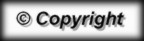 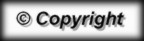 